Rotary Club of Valdese Foundation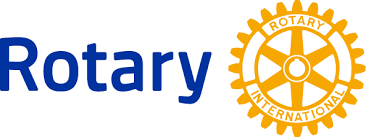 The mission of the Foundation is to enhance and support the mission of Rotary International, which includes, but is not limited to, education, clean water and sanitation, maternal and child healthcare, hunger, peace, and economic development.The Rotary Club of Valdese is preparing for our annual auction on Saturday, April 21st, 2018.Funds raised in this event are given to local students for scholarships for higher education.  We are also involved in other local and international service projects such as providing a lifeline for an elderly person, sponsoring a summer reading program at local elementary schools, and many more worthwhile projects.  Much of these funds benefit K-12 students.Any item or gift certificate you provide would be greatly appreciated for our silent auction!Rotary Club of Valdese Foundation is a 501(c)3 organization. All donations are tax deductible.**Please make checks payable to: Rotary Club of Valdese Foundation*For Pick Up please call Kristina Mercer 828-302-3326PO Box 1027, Valdese, NC 28690 or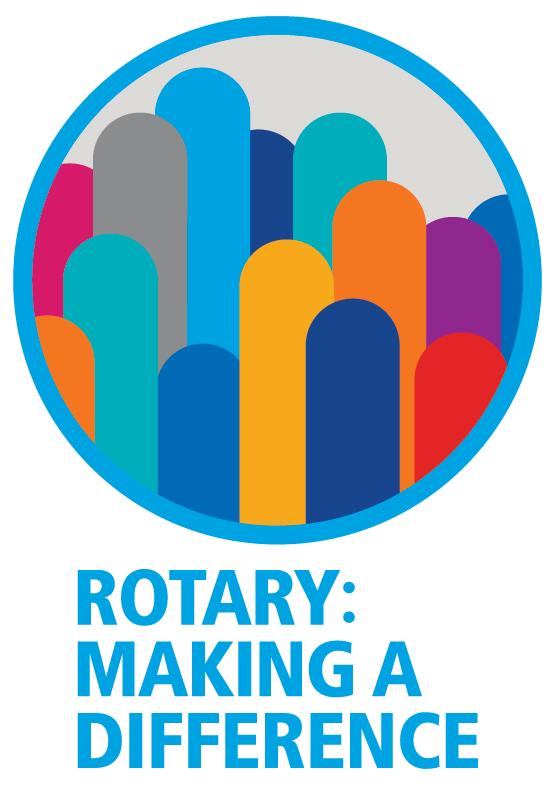 142 Main Street East, Valdese, NC 28690 (828)874-2233 Fax (828)879-2270www.ValdeseRotary.orgTax ID 47-2579425